History Stage 2Importance of Country and PlaceContentsTopic – Community and remembrance	2Key inquiry question	2Overview	2Outcomes	2Content	2Historical inquiry skills	3Selected historical concepts	4Assessment	4Vocabulary	4Teaching and learning activities	5Inquiry 1 – connecting to Country	5Stimulus	5Historical inquiry step 1 – question	6Historical inquiry steps 2 and 3 – research and anlayse	6Historical inquiry step 4 – evaluate	7Historical inquiry step 5 – communicate	7Reflection	7Inquiry 2 – Aboriginal Dreaming stories	8Stimulus	8Historical inquiry step 1 – question	9Historical inquiry steps 2 and 3 – research and anlayse	9Historical inquiry step 4 – evaluate	11Historical inquiry step 5 – communicate	11Reflection	11Resources	12References	13Topic – Community and remembranceDuration: 3 weeks – 90 minutes per weekKey inquiry questionWho lived here first and how do we know?OverviewThis topic provides a study of the Aboriginal identity and culture in the local area. This learning sequence consists of 2 short inquiries – connecting to Country and Aboriginal Dreaming stories. In the first, students investigate the importance of Country and Place to the local Aboriginal people. They identify Aboriginal languages spoken and learn about the special relationship Aboriginal people have with Country. In the second, students explore Dreaming stories. They explore how Dreaming stories explain local connection to Country and respond to Dreaming stories that are presented to them using a variety of sources.OutcomesA student:HT2-2 describes and explains how significant individuals, groups and events contributed to changes in the local community over timeHT2-5 applies skills of historical inquiry and communication.Outcomes and other syllabus material referenced in this document are from History K–10 Syllabus © NSW Education Standards Authority (NESA) for and on behalf of the Crown in right of the State of New South Wales, 2012.ContentThe importance of Country and Place to Aboriginal and/or Torres Strait Islander peoples who belong to a local area. (This is intended to be a local area study with a focus on one Language group; however, if information or sources are not readily available, another representative area may be studied) (ACHHK060)Students:identify the original Aboriginal languages spoken in the local or regional area identify the special relationship that Aboriginal and/or Torres Strait Islander peoples have to Country and Place.respond to Aboriginal stories told about Country presented in texts or by a guest speaker. Historical inquiry skillsComprehension: chronology, terms and conceptsrespond, read and write, to show understanding of historical matterssequence familiar people and events (ACHHS065, ACHHS081)use historical terms (ACHHS066, ACHHS082)Analysis and use of sourceslocate relevant information from sources provided (ACHHS068, ACHHS084, ACHHS215, ACHHS216)Perspectives and interpretationsidentify different points of view within an historical context (ACHHS069, ACHHS085)Empathetic understandingexplain how and why people in the past may have lived and behaved differently from todayResearchpose a range of questions about the past (ACHHS067, ACHHS083)plan an historical inquiryExplanation and communicationdevelop texts, particularly narratives (ACHHS070, ACHHS086)use a range of communication forms (oral, graphic, written) and digital technologies (ACHHS071, ACHHS087)Selected historical conceptsPerspectives: people from the past will have different views and experiences, for example, views on the arrival of the British in Australia from a British and an Aboriginal point of view.Empathetic understanding: developing an understanding of another's views, life and decisions made, for example, developing an understanding of the life and attitudes of an early colonist or convict.Significance: importance of an event, development or individual/group, eg the significance/importance of national days/holidays; the significance of the contributions of an early settler.AssessmentAll activities require students to demonstrate their learning. All are assessment for learning activities.VocabularyAsk, listen, investigate, locate, explore, examine, identify, describe, recall, explain, discuss, illustrate, write, present, role play, reflectTime, past, history, importance, Story, photograph, map, book, video, event, source, reliabilityAboriginal, Country, Place, land, local, relationship, stories, languageTeaching and learning activitiesThis learning sequence comprises 2 inquiries.Inquiry 1 – connecting to CountryStudents investigate the importance of Country and Place to the local Aboriginal people. They identify Aboriginal languages spoken and learn about the special relationship Aboriginal people have with Country.The inquiry questions below should be localised to represent your local Aboriginal community. The NSW Aboriginal Education Consultative Group (AECG) website provides contact details for your local Aboriginal representative who will be able to assist you with further information.Note: if Aboriginal students are present, inform them that throughout the lessons, images of Aboriginal people who may now be deceased may be shown.StimulusAsk students ‘When you think of the word Country what do you think of?’ As a class brainstorm the word Country. Source 1 Australian Institute of Aboriginal and Torres Strait Islander Studies (n.d) Map of Indigenous Australia Show students Source 1 and zoom into NSW to see the different Aboriginal languages and countries in NSW. Identify own local area. Tell students that the word Country is special to Aboriginal people as it is the place that they are connected to through family. It also represents their connection to nature and land, Dreamtime ancestors and the Dreaming and language, culture, customs and responsibilities. Each Aboriginal Country has its own language, traditions, stories and special places.Historical inquiry step 1 – questionAfter exploring the map, and guided by the syllabus dot points, generate a class set of inquiry questions, for example:What do we know about connection to Country?Why is connection to Country special for Aboriginal people? How do we know about connection to Country?Note: inquiry questions may need to be redesigned through the historical inquiry process.Historical inquiry steps 2 and 3 – research and anlayseConnection to CountryIntroduce a Consensogram to students. A Consensogram is a tool used to identify the knowledge level that a student has on a topic based on student’s own self-evaluation. Students rate themselves on a scale of 1 to 10 about a question. A ‘1’ means limited knowledge and a ‘10’ means they think they could teach the class about the topic. Ask students to use the tool to represent their knowledge of the local Aboriginal people and culture.Using an Aboriginal language map locate your local area and identify the local language group(s). An example of a resource is the map on the First languages Australia website. Choose a language and area to explore, listen to language. Consider the link between Aboriginal people and their connection to Country. Teacher notes are available on the site. View the video Who we are: Country/Place (6:29) from Narragunnawali: Reconciliation in Education. After viewing the video provide students with sticky notes and ask them to write words or sentences that describe what they think Country means to Aboriginal people. Why is it so important to them? Sit in a yarning circle and ask students to think of a place that is special to them. Allow each student to tell a personal story about a connection to a special place. Students create an artwork of their special place. Display the artworks on the wall with the heading ‘Our special places’. As a class reflect on the special relationship that Aboriginal people have with the land which is similar to the connection they have with their special place. This is part of their connection to Country.Ask students to use the Consensogram tool to represent whether their knowledge of local Aboriginal people and culture has improved as a result of the inquiries.Historical inquiry step 4 – evaluateAsk the students to recall some of the sources used to collect information about Aboriginal peoples connection to Country. Discuss the reliability of the sources. Whose view is presented? What might be missing or forgotten? Historical inquiry step 5 – communicateCreating a text to support connection to CountryAsk students to think about the following question: ‘Why is connection to Country important to Aboriginal people?’ Students create a short information text, video or animation to share their responses.ReflectionStudents reflect on the historical inquiry process, reflecting on what they learnt, how they learnt it and what else they would like to find out about Aboriginal connection to Country.Inquiry 2 – Aboriginal Dreaming storiesStudents explore Dreaming stories. They explore how Dreaming stories explain local connection to Country and respond to Dreaming stories that are presented to them using a variety of sources.Note: if Aboriginal students are present, inform them that throughout the lessons, images of Aboriginal people who may now be deceased may be shown.StimulusSource 2 Figure 1 – Aboriginal Art centrepiece Sydney 2000 Paralympic Games opening ceremony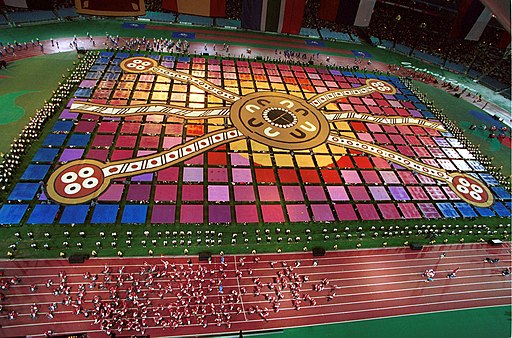 ‘View towards the centrepiece of Opening Ceremony of the 2000 Sydney Paralympic Games - a large scale Aboriginal artwork in brilliant colours’ by Sport the library is licensed under CC BY-SA 3.0.Examine the Aboriginal artwork in Source 2. What do you see in the artwork? What does it make you think of? What do you wonder about? Brainstorm what the word ‘Dreaming’ means. Tell students that Dreaming stories are told by Aboriginal people to teach a lesson or to explain something about how things were created.Historical inquiry step 1 – questionAfter observing the artwork, and guided by the syllabus dot points, generate a class set of inquiry questions, for example:What do Dreaming stories tell us?How do they explain local Aboriginal people’s connection to County?Why do you think Aboriginal people share Dreaming stories?Note: inquiry questions may need to be redesigned through the historical inquiry process.Historical inquiry steps 2 and 3 – research and anlayseExplore Dreaming storiesAsk students to do a Think-Pair-Share about Dreaming stories that they have heard. Students think about Dreaming stories they have heard, choose one and explain to a partner what it taught them and then share both their answers with the class.Watch Dreamtime Story Animation "Tiddalick The Frog" (2:42) for the Marambul Yuganha Exhibition at the Griffith campus of TAFE NSW Riverina Institute 2011. Discuss the meaning of the story and identify the audience and purpose.Invite a local Aboriginal person to tell a Dreaming story about the local area. Students ask questions to clarify the meaning of the story. As a class identify the audience and purpose of the story. What did the story teach you about the local area?Read or view a variety of Dreaming stories that are told about Country or that explain the creation of a living thing, landform or environmental feature. If possible find stories that explain something about the local area. Identify and acknowledge the sources of the stories – both the tellers and the Country. Some examples of stories specific to different parts of NSW and Queensland may include: Source 3 FreeRangeMultimedia (28 September 2010) Biladurang – a Wiradjuri creation story (4:53) Source 4 Armchair Productions (26 June 2017) Burning Mountain – a Wonnarua Tribe story (0:48) (Burning Mountain is the common name for Mount Wingen in NSW and smoke rises from it from a smouldering seam of coal deep underground.)Source 5ABC Education (1 July 2022) Back Roads Dreaming: The giants of Moungibi country (2:47) Source 6 ABC Education (31 March 2022) This Place: Birian Balunah - the birthing of the rivers (4:30)After viewing each story ask students what are the stories about, what they explain and why Aboriginal people share Dreaming stories.Students choose one of the Dreaming stories they have read or heard in a book, online or retold by a local Aboriginal person. Ask students to create a story map of the main events that happened in the story. Students use the story map to create a painting, digital animation, dance or role play to express the key messages in the story. Students present their artworks to the class explaining the meaning of the story they chose.As a class recall the purpose of Dreaming stories, how they explain Aboriginal and Torres Strait Islander Peoples’ connection to Country and Place and why Aboriginal people tell Dreaming stories.Historical inquiry step 4 – evaluateDiscuss the different Dreaming stories. How do they provide us with information about the past? Do the inquiry questions need to be redesigned as a result of analysing and evaluating sources?Historical inquiry step 5 – communicateCompose a narrativeStudents compose a narrative about their local area, or a plant, animal or special feature of their local area. The narrative should use descriptive language to describe the area or feature, perhaps its origins, what is special about it and how to care for it. Ask students to consider the purpose and message of their story as well as the audience. Students create a storyboard of the main events in their story and then write and illustrate the story using paper or digital devices.ReflectionAsk students to use the Consensogram tool to represent whether their knowledge of local Aboriginal people and culture has improved as a result of the inquiries. Students reflect on what they learnt, how they found out and what else they would like to know.ResourcesVideosReconciliation Australia (n.d) Who we are: Country/Place (Primary) (6:29) The Travel Bug (5 September 2010) Mungo National Park, Australia (7:10). Start the video at 3:31 and stop the video at 6:52. This video outlines significant items that have been found at Lake Mungo that demonstrate how long Aboriginal people have inhabited AustraliaFreeRangeMultimedia (28 September 2010) Biladurang – a Wiradjuri creation story (4:53) Armchair Productions (26 June 2017) Burning Mountain – a Wonnarua Tribe story (0:48) ABC Education (1 July 2022) Back Roads Dreaming: The giants of Moungibi country (2:47) ABC Education (31 March 2022) This Place: Birian Balunah - the birthing of the rivers (4:30) RedPixelsAnimation (13 February 2012) Dreamtime Story Animation "Tiddalick The Frog" (2:42) for the Marambul Yuganha Exhibition at the Griffith campus of TAFE NSW Riverina Institute 2011 WebsitesNSW Aboriginal Education Consultative Group (AECG)Australian Institute of Aboriginal and Torres Strait Islander Studies (AIATSIS)ABC Education (2022) Bruce Pascoe: Aboriginal Agriculture, Technology and Ingenuity First languages AustraliaNarragunnawali: Reconciliation in EducationNSW National Parks and Wildlife Service, Aboriginal Cultural ToursABC Education (2023) Educational resources about Aboriginal and Torres Strait Islander histories and cultures Australian Museum (2020) Aboriginal and Torres Strait Islander collection timeline ReferencesThis resource contains NSW Curriculum and syllabus content. The NSW Curriculum is developed by the NSW Education Standards Authority. This content is prepared by NESA for and on behalf of the Crown in right of the State of New South Wales. The material is protected by Crown copyright.Please refer to the NESA Copyright Disclaimer for more information https://educationstandards.nsw.edu.au/wps/portal/nesa/mini-footer/copyright.NESA holds the only official and up-to-date versions of the NSW Curriculum and syllabus documents. Please visit the NSW Education Standards Authority (NESA) website https://educationstandards.nsw.edu.au/wps/portal/nesa/home and the NSW Curriculum website https://curriculum.nsw.edu.au/.History K–10 Syllabus © NSW Education Standards Authority (NESA) for and on behalf of the Crown in right of the State of New South Wales, 2012.© State of New South Wales (Department of Education), 2024The copyright material published in this resource is subject to the Copyright Act 1968 (Cth) and is owned by the NSW Department of Education or, where indicated, by a party other than the NSW Department of Education (third-party material).Copyright material available in this resource and owned by the NSW Department of Education is licensed under a Creative Commons Attribution 4.0 International (CC BY 4.0) license.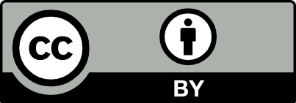 This license allows you to share and adapt the material for any purpose, even commercially.Attribution should be given to © State of New South Wales (Department of Education), 2024.Material in this resource not available under a Creative Commons license:the NSW Department of Education logo, other logos and trademark-protected materialmaterial owned by a third party that has been reproduced with permission. You will need to obtain permission from the third party to reuse its material.Links to third-party material and websitesPlease note that the provided (reading/viewing material/list/links/texts) are a suggestion only and implies no endorsement, by the New South Wales Department of Education, of any author, publisher, or book title. School principals and teachers are best placed to assess the suitability of resources that would complement the curriculum and reflect the needs and interests of their students.If you use the links provided in this document to access a third-party's website, you acknowledge that the terms of use, including licence terms set out on the third-party's website apply to the use which may be made of the materials on that third-party website or where permitted by the Copyright Act 1968 (Cth). The department accepts no responsibility for content on third-party websites.